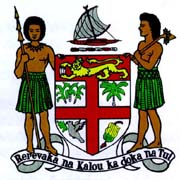 COMMODORE JOSAIA VOREQE BAINIMARAMA, CF (Mil), OStJ, MSD, jssc, pscPrime Minister and Minister for Finance, Strategic Planning, National Development and Statistics, Public Service, Peoples Charter for Change and Progress, Information, i-Taukei Affairs, Sugar Industry, Lands and Mineral Resources_____________________________________________________________________________________________________________VOSA E NA KENA DOLAVI NA VALENIVULI VOU E NA ST. JOSEPH  PRIMARY SCHOOL_________________________________________________________________      St. Joseph Primary School						Thurs. 11th April, 2013Naililili, REWA								1100 Hours______________________________________________________________________________________RokoTui DreketinaVunivalu;Turaga Bete e Naililili;Talatala Qase e naWasewase o Rewa;Principal Rewa Secondary;Qasenivuli Liu e St Joseph Primary School;Turaga kei na Marama iTubutubu;Kei kemuni na Leweni Vanua.INTRODUCTIONSa ka levu na vakavinavinaka ka keimami doka, na veikidavaki vakaturaga, ni mai vakarautaka vei keimami na vakalesilesi vaka Matanitu e na mataka vinaka nikua.SCHOOL PROJECT E ka ni marau ni mai vakavotukana tale ena siga nikua, e dua nai tuvatuva ni Matanitu, ena Yasana Vakaturaga o Rewa, ena kena mai dolavi dua na vale ni vuli vou  na St Joseph Primary School. Au marau vakalevu ni sala muria tiko ga neitou mai dolava na Koronivuli vou mai Sawanikula, Naitasiri ena siga Vakarauwai eda sa qai vakanadakuya.Au vakavinavinaka vei Kemuni na Lewe ni Vanua vakaturaga kei Kemuni na vakalesilesi vaka Matanitu ena kena vei tauriliga taki na cakacaka ni vale ni vuli vou oqo – kenai sau vakailavo e sivia e lima sagavulu na udolu na dola [$56,000] na kenai sau.Se vaka cagau tale tiko ga na cakacaka ni rua na Koronovuli ena Yasana o Rewa ka sivia tiko e Lima na drau na udolu na dola na kenai sau [$562.069 Rau na Koronivuli oqo, na:Rewa District School renovation	-	$162,069.89Beqa/Yanuca Secondary s		-	$400,000.00E dua na yavu dei ni Toso ki Liu ena kena tarai cake na Vanua o Viti, sai koya na kena vakavinakataki, ka vakatorocaketaki na veiqaravi vei ira na luveda, vakauasivi ena Tabana ni Vuli.  Ena tabana ni vuli, sa veivuke tiko na Matanitu ena vodovodo, nai curucuru ni vuli, nai vola ni vuli, kei nai kuri na Lavo ni Matanitu e tikici ena veiyabaki [Grants] me vukei na kena qaravi na vei Koronivuli.Au vakadreta tale, me vaka noqu vosa mai Wainimala, e Sega walega ni tavi ni Matanitu na nodra tuberi na nodai solisoli.E ka bibi sara na nomuni tavi nai Tubutubu, kei Kemuni saka na Veiliutaki Vakavanua kei Kemuni na Veiliutaki ena Lotu ena kena yadravi na nodra tuberi, ka tosoi cake na nodra bula ni kila ka na luveda. Ni cakacaka vata me tubu nai wiliwili ni gone ena nodatou koronivuli ena vei yabaki sa tu mai liu. Ni vakayagataka vinaka na sasaga sa mai rawa oqo mei vurevure ni kalougata kei na bula sautu vei ira na noda kawa ena veisiga ni mataka.SUMMARY OF DEVELOPMENTS IN REWA E mai vakayagataka na Matanitu e rauta e Dua poidi vitu na milioni na dola [$1.7m] mai na yabaki 2010 -2012 ena loma ni Yasana  Vakaturaga o Rewa. Oqo walega na na na veivuke mai na Vale ni volavola ni Tala i Veivuke ena Wasewase e Loma. E rauta e sivia e Rua-saga-vulu ka walu na Milioni na dola [$28m] e vakayagataka na Matanitu ena Yasana o Rewa sega ni wili kina na Koro vakacaca o Suva mai n Yabaki 2010-2012. Oqo na na veivuke ena Tabana ni Vuli, Teitei kei na Qoliqoli, Veivakalivalivataki, Gaunisala [non cane access roads], Veivuke vei ira na Malumalu kei na veivuke tale eso.[ Vakacaca ni wili kina o Suva e vakayagataka na Matanitu e sivia Tolu na Drau na Milioni na Dola ($300m)  ena veivakatorocaketaki kei na veivuke main a 2010 – 2012.E tomani tikoga nai tuvatuva ni Matanitu ena kena tosoi cake na veiqaravi ena Taudaku ni  vei Koro Vakavalagi.Sa gadrevi kina mo ni kalawa mai, ena yavu ni solesolevaki vakoro  ena veivakatorocake taki me kauta laiva na bula ni dravudravua kei na Bula ni Vakararavi – oqo e dua na malumalu e mai e laurai vei keda nai Taukei  ena veigauna sa oti. E sa kena gauna vinaka oqo meda veisautaka na vakanananu ya. Au gadreva meda tekivu vei ira na luveda! DRAFT CONSTITUTIONEna mua ni vula sa oti au sa mai vakadavora kina nai tuvatuva ni kena veitalanoataki na noda  Yavu ni Vakavulewa vou. Sa soli tiko na gauna vei keda taucoko sara na lewei Viti meda veitalanoa ka soli noda vakanananu me baleta na vakatutu ni yavu ni vakavulewa vou . Ena tarava sara yani oya na kena tuvai mai na veidigidigi ni 2014. Ena levu na vosa ena rogo tiko mai vei ira na  dauni Politiki makawa me baleta nai lavelave ni yavu ni vakavulewa vou. Era na vosa ena veika era nanuma ni na vakabulabula taka tiko na nodrai soqosoqo vaka politiki. Ni qai vakadeuca vakamalua na vei vosa ni rogoca. Ni vakataroga mada, e dua tale na ka vou era kauta mai ? Edua na veitalanoa ena tosoya na nodra vuli na luveda ka na laveta na neimami bula ni veiwekani vakoro kei na veimata tamata? Ke sa vakakina. Ni taura matua! Ke sega, ni kua ni malele kina. Na Politiki makawa ena noda Vanua ea tini ena noda lai oso tu nai taukei e Palimedi ena yabaki 2000. Eda muri tu vakamataboko. Ia era mani yali yani na veikau ki Palimedi ena 2000 ka laki vesu kina eso vei keda na muri tu vaka matabuto.  E lai tini sara na veitalanoa mai Palimedi ena 2000 ki na loma ni keba e Delai Nabua ena Noveba talega ni 2000. Ni qaqarauni vinaka ena vei vosa ni na rogoca ka muriya. Ena yaga meda raica vaka yalomatua me kua ni da i vakarau walega ni ka!Sa tu na vakanuinui ni matanitu ni da na veitauriliga taka vata na kena tosoi tikoga ki liu na noda Vanua ka meda na raica vakararama  na noda soli vakasama me baleta na yavu ni vakavulewa ka me  tarai cake kina edua na Viti Vinaka vei ira na noda kawa.CONCLUSION Au sa tinia tale na noqu vosa ena vakavinavinaka ni sa mai rawa edua nai tavi levu vei ira na luveda ena siga edai.Au sa nuitaka   na kena tomani na cakacaka vinaka oqo  mera tuberi o ira na luveda mera Turaga ka Marama yaga ka qaqa ena kena tutaki na tiko Vinaka, na sautu kei na veilomani ena noda Vanua.Esa ka dokai kina vei au ena siga edai meu mai dolava saka na na nodatou vale vou ni vuli ena St Joseph Primary, Naililili.Vinaka Saka vakalevu.________________